Planned activities Организационная структура Проверено на наличие и соответствие календарному плануЗам.директора по НМР                                Кашкынова Ж.А.Theme\ТемаIn the world of languages/В мире языков.Participants\УчастникиУчителя МОTeacher(s)\Учитель(я) Попова Л.О, Ташкожаева З.Х.Date\Дата 20.02.2023гAim\ЦельПовышение мотивации к изучению иностранных языков и внедрение трёхъязычен в процессе обучения; Расширение, закрепление и систематизация языковых знаний и навыков; Приобретение дополнительных знаний о стране изучаемого языка, развитие социокультурных компетенций учащихся.Objectives\Задачи Воспитание чувства здорового соперничества и взаимопомощи в процессе игры.Conduct form\Форма проведенияИнтеллектуальная играPlanned timings Этапы мероприятиявремяTeacher action Действия учителей-организаторовParticipants action Действия учителей-участниковResourcesИспользуемые материалыOrg. moment (emotional mood) - 1-2 minutes.Организа-ционный момент (эмоцио-нальный настрой) – 1-2 мин.Teacher1:Dear colleagues! Welcome to our game “English time”!I want you to introduce yourselves in short… for example: “Hello everyone. My name is…. I’m a teacher of English language. I’m 28 years old.” You can introduce yourselves on 3 languages or just use one.Teacher2:Уважаемые коллеги! Добро пожаловать в нашу игру «English time»! Я хочу, чтобы вы коротко представились… например: «Всем привет. Меня зовут…. Я учитель английского языка. Мне 28 лет». Вы можете представиться на 3 языках или использовать только один.Teacher 1: I would like you to come to the board and choose what mood you are at the beginning of the game.Teacher2:Мне бы хотелось чтобы вы  подошли к доске и выбрали какое у вас настроение на начало игры.Teachers take turns introducing themselves and taking their seats.Participants come to the board and choose what mood they have at the beginning of the game.Учителя по очереди представляются и садятся на местаУчастники  подходят к доске и выбирают какое у них настроение на начало игры.Interactive board;Some pictures;Flags;Mood listIntroduction to the topic, motivation, updating knowledge - 10 min.Введение в тему, мотива-ция, актуализа-ция знаний –10 мин.Teacher 1:Look at the backs of your chairs. There are you can see some cards. Take and turn them over. What did you see? How do you think should be done? How is the word flag translated into Kazakh?Teacher 2:Посмотрите пожалуйста  на спинки ваших стульев. Здесь прикреплены карточки. Возьмите и переверните их. Что вы увидели? Как вы думаете что нужно сделать? Как переводится слово флаг на казахский?Teacher 1:Yes, you are right, we are divided into teams, who have the same flags - this is your team. please move you to your seats.( England, Northern Ireland, Wales, Scotland)Teacher 2:Да вы правы, мы делимся на команды, у кого одинаковые флаги - это ваша команда. прошу пересесть вас по местам.(Англия, Северная Ирландия, Уэльс, Шотландия)Teaher 1:How do you think, whose flags are these? Yes you are right! What do you think our game will be about today?Teacher 2:Как вы думаете, чьи это флаги?Да вы правы!Как вы думаете, о чем будет наша сегодняшняя игра?I wish you all good luck! Let us start our game.Participants take their cards, turn them over. Possible answers:- There are flags on the;- I saw the flag of England;- Split into teams-  Ту…etcУчастники берут свои карточки, переворачивают их.Возможные ответы:-на них изображены флаги;-я увидел флаг Англии;-разделиться на команды…. И тд.Участники рассаживаются по своим командамParticipants answer questions. Suggested answers: - About English speaking countries - About UK - About English -About traditionsУчастники отвечают на вопросы. Предположительные ответы:- Об Англоговорящих странах- О Великобритании- Об Английском языке-О традицияхInteractive board;Some pictures;Flags;Mood list;teamsMain part -25 min.Основная часть урока –  25 мин.Warm-up “KAHOOT GAME”Разминка «ИГРА KAHOOT»Қыздыру “KAHOOT ойыны”Teaher 1:Let's warm up a bit.Teaher 2:Давайте немного разомнемсяTeaher 1:Please take your phones. Turn on the internet. Look at the screen and follow this link (This can be done through Google, or by QR code)Teaher 2:Прошу вас взять свои телефоны. Включите интернет. Посмотрите на экран и перейдите по данной ссылке (это можно сделать через гугл, или по  QR коду)Task 1 “PICTURES”, “СУРЕТ”, “КАРТИНКА”Teaher 1:Do you know the translation this word in Kazakh and Russian languages?Time game Choose a player who will choose answers. Rules of the game:You need to match pictures with words.The words are all in English. The team can help the player. Other commands do not shout out if you know the answer.For each correct answer - a coin.Whose team can do it faster than 30-60 seconds will receive another coin.Teaher 2:Вы знаете, как переводится это слово на Казахский и Русский языки?Игра на времяВыберите игрока, который будет выбирать ответы.правила игры:Вам нужно соединить картинки со словами. Слова все на английском языке.Команда может помогать игроку. Другие команды не выкрикивать, если знаете ответ.За каждый правильный ответ - монета. Чья команда справится быстрее чем за 30 секунд получит еще монету.GAME “SYMON’S CAT”Find the parts of the cat, they are pasted around the office. Your task is to find and collect it.Найдите части кота, они расклеены по кабинету. Ваша задача найти и собрать его.Task 2 “WORD SEARCH”, “ПОИСК СЛОВ”,” СӨЗ ІЗДЕУ”Teaher 1:The second game is called "vocabulary"How can we translate this word in Russian and Kazakh languages?I need only captains. You have QR codes on the tables. There are letters on each side. You have 4 answers, that is, 4 letters. If the answer is A, then you turn your card over so that the letter A is on top.Is everything clear? And I use the app on my phone to check the correct answers. For every correct answer you get a coin. At the end of the game for your coins, you will receive a prize. The rest of the team looks for words on the handouts.So, let's begin.Teaher 2:Вторая игра называется "vocabulary". Как мы переведем название игры на Казахский и Русский языки? У вас на столах лежат QR codes. на каждой стороне есть буквы. у вас 4 варианта ответа, то есть 4 буквы. Если вариант ответа А, то вы переворачиваете свою карточку так, чтоб буква А была сверху. Все ли понятно?А я через приложение в телефоне проверяю правильные ответы.За каждый правильный ответ вы получаете монету.В конце игры за ваши монеты, вы получите приз.Остальные члены команды ищут слова на раздаточных листах.Итак начнем.Warm-up “KAHOOT GAME”Разминка «ИГРА KAHOOT»Қыздыру “KAHOOT ойыны”Participants enter the online game and answer 15 questions related to the UK.Участники заходят в онлаин игру и отвечают на 15 вопросов, связанных с ВеликобританиейTask 1 “PICTURES”, “СУРЕТ”, “КАРТИНКА”Time game Choose a player who will answer.Match pictures with words. The team helps the player. Other commands do not shout out. Receive coins.Игра на времяВыбирают игрока, который будет отвечать. Соединяют картинки со словами. Команда помогает игроку. Другие команды не выкрикивают.получают монеты.GAME “SYMON’S CAT”Music sounds, participants collect parts of the cat.Звучит музыка, участники собирают части кота.Task 2 “WORD SEARCH”, “ПОИСК СЛОВ”,” СӨЗ ІЗДЕУ”Team captains have received code cards, listen carefully to the rules and answer questions using the cards. They have to answered on questions(10 questions). The rest of the team looks for words on the handouts. (20 words)Капитаны команд получили карточки с кодами, слушают внимательно правила и отвечают на вопросы(10 вопросов), используя карточки.У каждой команды свои вопросы.Остальные члены команды ищут слова на раздаточных листах. (20 слов)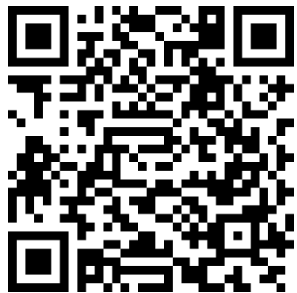  Interactive board; Phones; Kahoot Platform Интерактивная доска;Телефоны;Платформа  Kahoot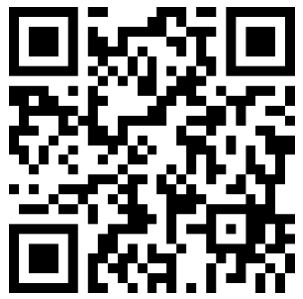 Coins;Interactive board;WordwallPlatformМонеты;Интерактивная доска;Платформа  WordwallPictures of cat(parts) 4cats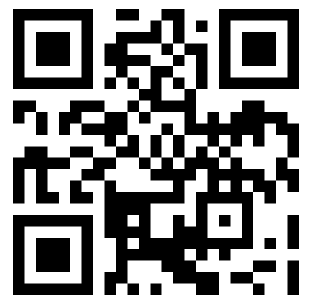 Coins;Interactive board;plickersPlatform;handoutМонеты;Интерактивная доска;Платформа  plickers;Раздаточный материалСonsolidationЗакреплениеTask 3 “ПОЧТОВАЯ МАРКА”,” POSTAGE STAMP”,”ПОШТА МАРКАСЫ”Teaher 1:How can we translate this word in Russian and Kazakh languages?A bit of history What do you know about brands? Every stamp must bear the name of the country that issued it. If there is no country name on the stamp, it means that it was issued by the United Kingdom. This happened because the UK was the first country to start using stamps. So the task: As a resident of the UK, what would you put on a stamp to represent the country?Evaluation will be based on 5 criteria: 1- Theme 2- Speed 3- Beauty4- Brand Description5- CreativeTeaher 2:Как мы переведем название игры на Казахский и Русский языки?Немного историиЧто вы знаете о марках?На любой марке должно стоять название страны, которая ее выпустила. Если на марке названия страны нет, то значит ее выпустила Великобритания. Так повелось потому, что Великобритания стала первой страной, которая начала использовать марки.Итак задание:Будучи жителем Великобритании, что бы вы изобразили на марке, чтобы олицитворяло страну?Оценивание будет по 5 критериям:1- Тематика2- Скорость 3- Красота4- Описание марки5- КреативTask 3 “ПОЧТОВАЯ МАРКА”,” POSTAGE STAMP”,”ПОШТА МАРКАСЫ”Participants are asked what they know about postage stamps. Participants, using improvised materials, try to draw a stamp that, in their opinion, personifies Great Britain.Участники отвечают на вопрос, что они знают о  почтовых марках.Участники, используя подручные материалы, стараются нарисовать марку по их мнению олицитворяющую Великобританию.A3 sheets markers pencils imaginationmusicлисты А3музыкафломастерыкарандашивоображениеThe end -5minИтоги 5 мин.Teacher 1:So our game is over. Now let's find out who won. Count your coins. Remember what I promised you? Prizes! What is the tradition in the UK?So, who scored 38 or more coins, your prize is who scored 35-38 coins, your prize is who scored 30-35 coins, your prize is who scored less than 30 coins, your prize is this is for your teaMemorable gifts (notebooks) What is your mood at the end of the game? Come check it out please. Did you like our game? What are your recommendations?You are all great fellows! thanks for taking part in our game.Teacher 2:Итак наша игра подошла к концу.А теперь давайте же узнаем кто же выйгралПосчитайте ваши монеты.Помните что я вам обещала?Призы!Какая есть в Великобритании Традиция?итак, кто набрал 38 и выше монет, ваш приз-кто набрал 35-38 монет, ваш приз-кто набрал 30-35 монет , ваш приз-кто набрал меньше 30 монет, ваш приз -это вам к чаюпамятные подарки(блокноты)Какое у вас настроение на конец игры.Подойдите отметьте пожалуйста.Понравилось ли вам наша игра?Ваши рекомендации?Все вы огромные молодцы! спасибо что приняли участие в нашей игре.Participants count coins. Receive their prizes.Answer questions. Write and paste feedback and show what mood they have at the end of the lesson.Участники подсчитывают монеты.Получают свои призы.Овечают на вопросы.Пишут и приклеивают обратную связь  и показывают какое у них настроение на конец урока.Memorable gifts (notebooks) SweetsMusicCoinsПамятные подарки (блокноты) конфеты Музыка Монеты